Standardillustrierende Aufgaben veranschaulichen beispielhaft Standards für Lehrkräfte, Lernende und Eltern. Aufgabe und Material: Die Sprache der ChemikerMagnesium ist ein silbergraues Metall. Wird ein Stück Magnesiumband in verdünnte Salzsäure gegeben, so entwickelt sich Gas an der Oberfläche des Metalls. Das Reagenzglas erwärmt sich. Wird mit dem gasförmigen Reaktionsprodukt die Knallgasprobe durchgeführt, so verläuft sie positiv.Aufgaben:Formuliere für die chemische Reaktion die Reaktionsgleichung.Beschreibe die chemische Reaktion unter Verwendung von Fachbegriffen. LISUM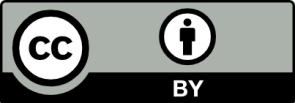 Erwartungshorizont:Formuliere für die chemische Reaktion die Reaktionsgleichung.Mg + 2 H3O+ + 2 Cl-    Mg2+  +  2 Cl- + H2  )+ 2 H2O/ exothermoder mögliche Antworten zur Differenzierung:Mg(s) + 2 H3O+(aq) + 2 Cl- (aq)  Mg2+(aq) + 2 Cl- (aq) + H2(g )+ 2 H2O( l) / exothermMagnesium + Salzsäure  Magnesiumchlorid + WasserstoffBeschreibe die chemische Reaktion unter Verwendung von Fachbegriffen.Zum Beispiel:Magnesium und Salzsäure reagieren in einer exothermen Reaktion zu Wasserstoff und gelöstem Magnesiumchlorid.Festes Magnesium reagiert mit gelöstem Chlorwasserstoff zu gelöstem Magnesiumchlorid und Wasserstoff in einer exothermen Reaktion.Elementares Magnesium reagiert mit den in einer Chlorwasserstofflösung vorliegenden Hydronium-/Oxonium-Ionen in einer exothermen Reaktion zu gelöstem Magnesiumchlorid, Wasser und gasförmigem Wasserstoff. LISUMFachChemieChemieChemieKompetenzbereichMit Fachwissen umgehenMit Fachwissen umgehenMit Fachwissen umgehenKompetenzBasiskonzept: Konzept der chemischen Reaktion/Chemische Reaktionen darstellenBasiskonzept: Konzept der chemischen Reaktion/Chemische Reaktionen darstellenBasiskonzept: Konzept der chemischen Reaktion/Chemische Reaktionen darstellenNiveaustufe(n)FFFStandardDie Schülerinnen und Schüler können Reaktionsgleichungen für chemische Reaktionen formulieren und fachsprachlich  verbalisieren.Die Schülerinnen und Schüler können Reaktionsgleichungen für chemische Reaktionen formulieren und fachsprachlich  verbalisieren.Die Schülerinnen und Schüler können Reaktionsgleichungen für chemische Reaktionen formulieren und fachsprachlich  verbalisieren.ggf. ThemenfeldTF 8: Säuren und Laugen – echt ätzendTF 8: Säuren und Laugen – echt ätzendTF 8: Säuren und Laugen – echt ätzendggf. Bezug Basiscurriculum (BC) oder übergreifenden Themen (ÜT)SprachbildungSprachbildungSprachbildungggf. Standard BCDie Schülerinnen und Schüler können Fachbegriffe und fachliche Wendungen nutzenDie Schülerinnen und Schüler können Fachbegriffe und fachliche Wendungen nutzenDie Schülerinnen und Schüler können Fachbegriffe und fachliche Wendungen nutzenAufgabenformatAufgabenformatAufgabenformatAufgabenformatoffen	xoffen	xhalboffen	geschlossen	Erprobung im Unterricht:Erprobung im Unterricht:Erprobung im Unterricht:Erprobung im Unterricht:Datum Datum Jahrgangsstufe: Schulart: VerschlagwortungReaktionsgleichungReaktionsgleichungReaktionsgleichung